REQUERIMENTO Nº 637/2018Requer informações acerca dos serviços manutenção, limpeza e a dedetização ou desinsetização de boca de lobo (bueiro) na Rua Dom Pedro I, defronte ao nº 294 no bairro Parque Olaria, este município.Senhor Presidente,Senhores Vereadores, CONSIDERANDO que este vereador foi procurado pela munícipe residente sob o endereço na Rua Dom Pedro I, nº 294 no bairro Parque Olaria, questionando sobre os serviços de “manutenção, limpeza e a dedetização ou desinsetização de boca de lobo (bueiro)” defronte ao nº 294;CONSIDERANDO que a reivindicação é embasada no fato de que, na residência de nº 294, assim como nas residências vizinhas esta aparecendo muito insetos e bichos peçonhentos, como, aranhas, escorpiões entre outros, devido ter instalado nessas proximidades uma boca de lobo, e conforme informação do moradores não vem recebendo limpeza, manutenção quanto a dedetização e ou desinsetização há muito tempo, o que colabora para o aparecimento e proliferação desses insetos e bichos; CONSIDERANDO por fim, que este vereador já confeccionou propositura nesta Casa de Leis solicitando a possível execução dos serviços, conforme indicação 2556/2018, no entanto, sem atendimento até a presente data; CONSIDERANDO que é preciso ter transparência nos atos da Administração Pública, assim, é primordial dar ciência ao cidadão para que este obtenha as informações exatas de como anda seus pedidos, bem como os motivos do deferimento ou indeferimento dos mesmos;REQUEIRO que, nos termos do Art. 10, Inciso X, da Lei Orgânica do município de Santa Bárbara d’Oeste, combinado com o Art. 63, Inciso IX, do mesmo diploma legal, seja oficiado o Excelentíssimo Senhor Prefeito Municipal para que encaminhe a esta Casa de Leis as seguintes informações: 1º) A Administração Pública teve conhecimento do pedido protocolado sobre o número 2556/2018, para o serviço de manutenção, limpeza e a dedetização ou desinsetização de boca de lobo (bueiro)? 2º) Qual é a atual situação do pedido protocolado na data de 26/03/2018? Qual foi o despacho final deste pedido? É possível uma decisão final deste pedido?3º) Foi elaborado laudo técnico para gerar posterior deferimento ou indeferimento do pedido, ora objetos deste requerimento? Sendo a resposta negativa, justificar o motivo;4º) Há previsão para execução do serviço de manutenção, limpeza e a dedetização ou desinsetização de boca de lobo (bueiro) na Rua Dom Pedro I, defronte ao nº 294 no bairro Parque Olaria? Sendo a resposta positiva, informar a data, Sendo a resposta negativa, por qual motivo?5º)Por qual motivo o serviço ainda na foi realizado?  Plenário “Dr. Tancredo Neves”, em 11 de maio de 2018.JESUS VENDEDOR-Vereador / Vice Presidente-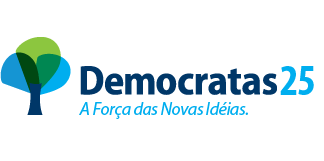 